⚡️5 важных правил пешехода.Соблюдайте сами и расскажите о них детям!Сегодня Центр по профилактике детского дорожно-транспортного травматизма напоминает о самых важных правилах, которые должен соблюдать каждый пешеход.❗️Уважаемые взрослые, расскажите об этих правилах детям! И всегда соблюдайте их сами – так вы сохраните свои жизнь и здоровье, а заодно покажете пример безопасного поведения на улицах и дорогах для других участников дорожного движения.Будьте внимательны.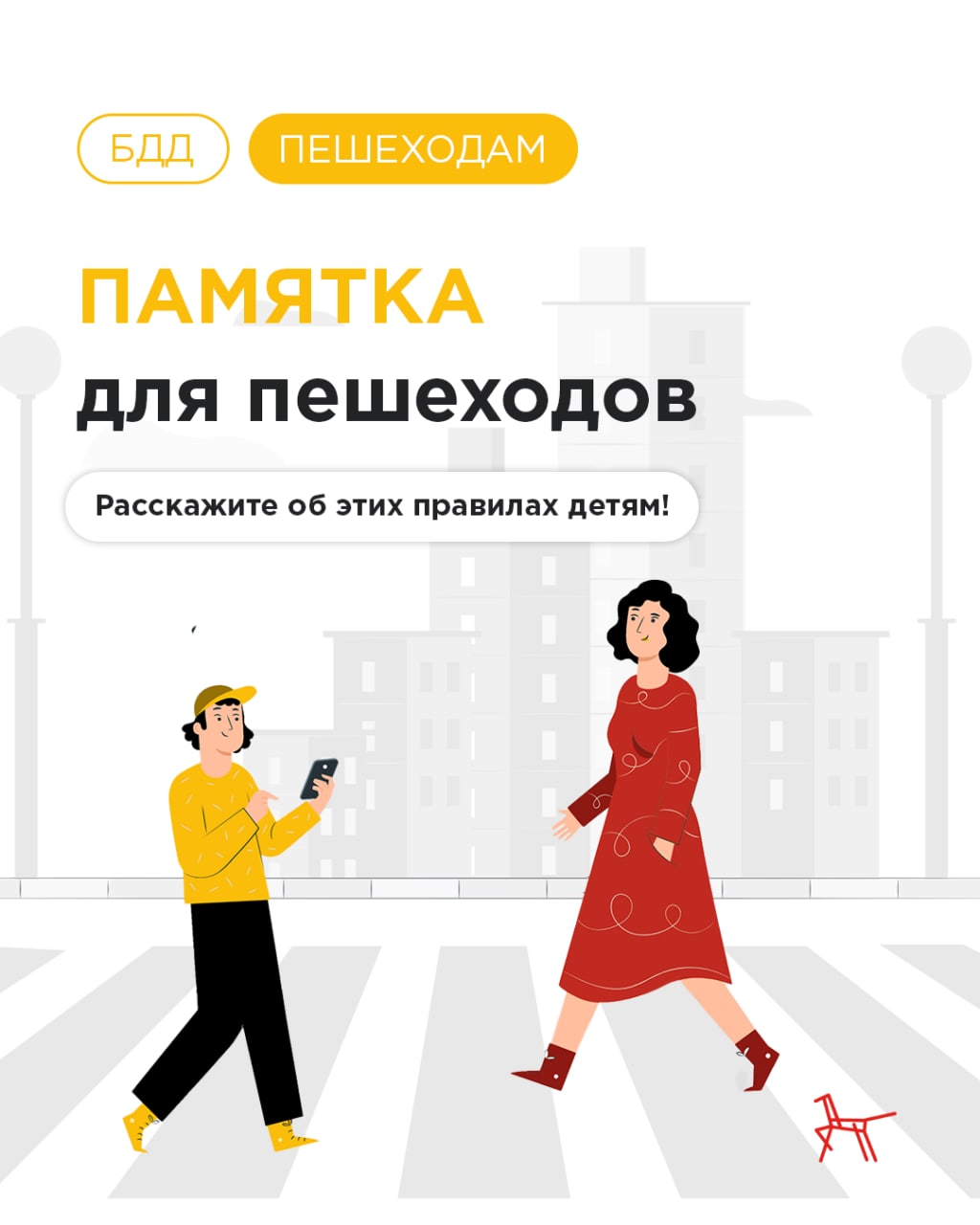 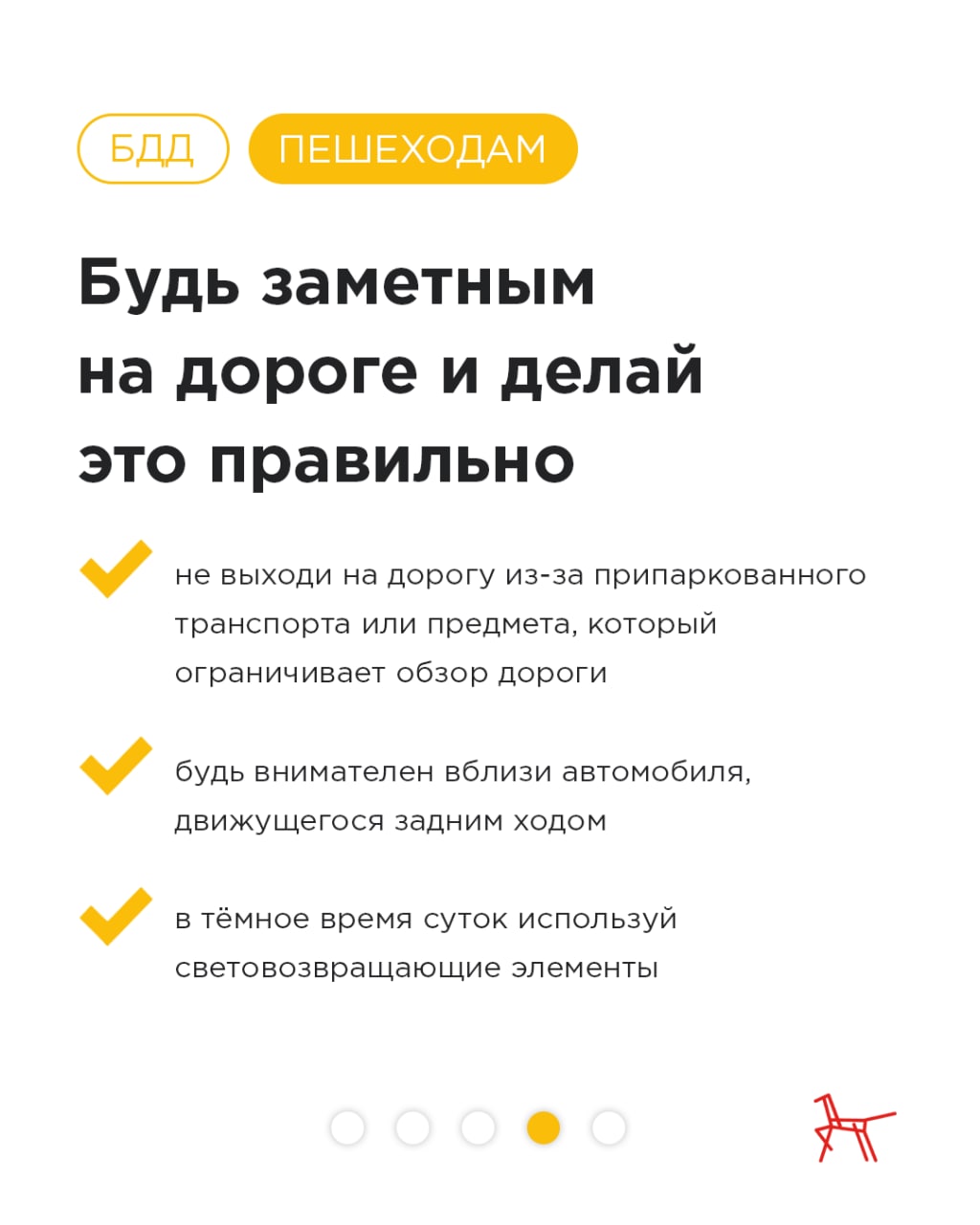 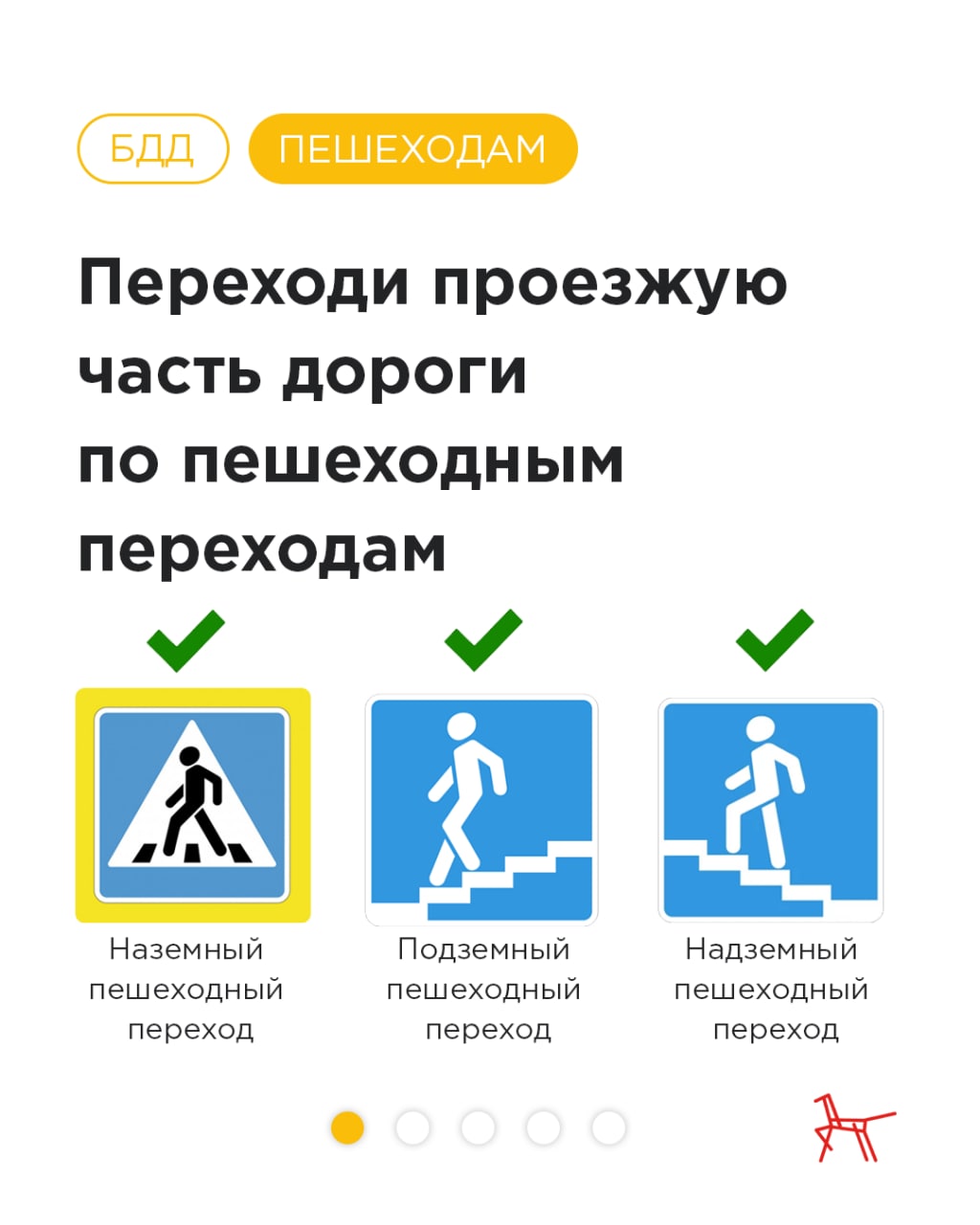 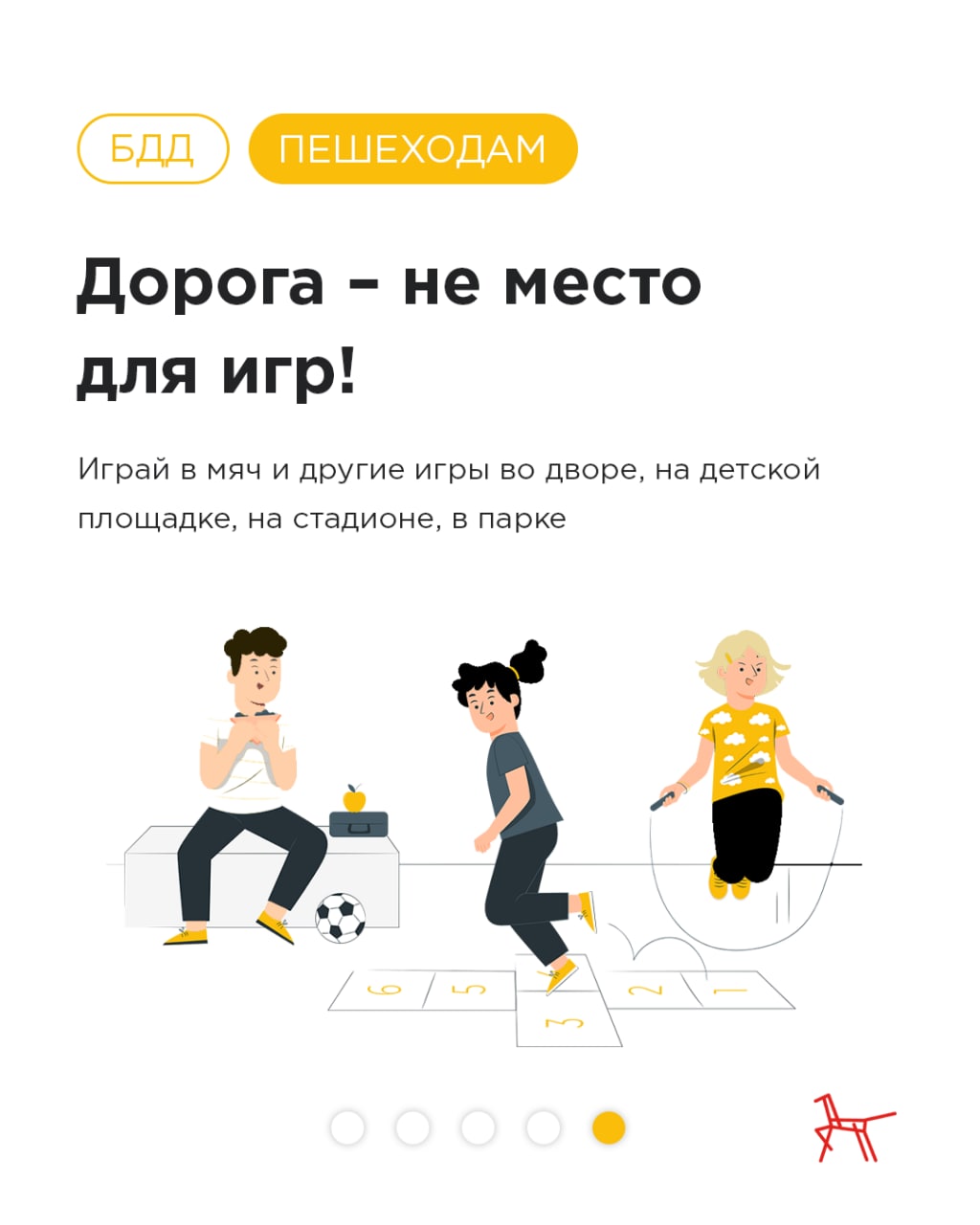 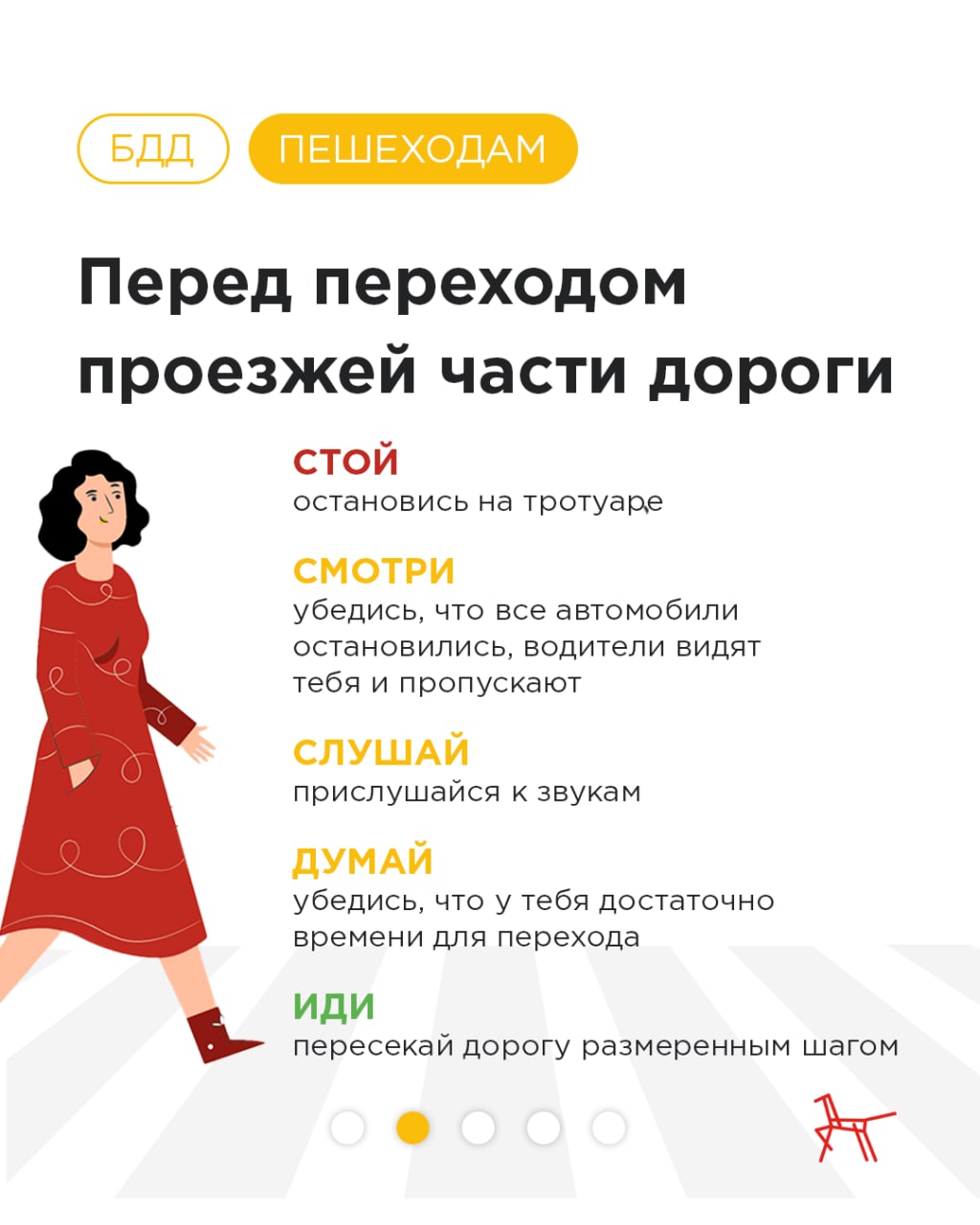 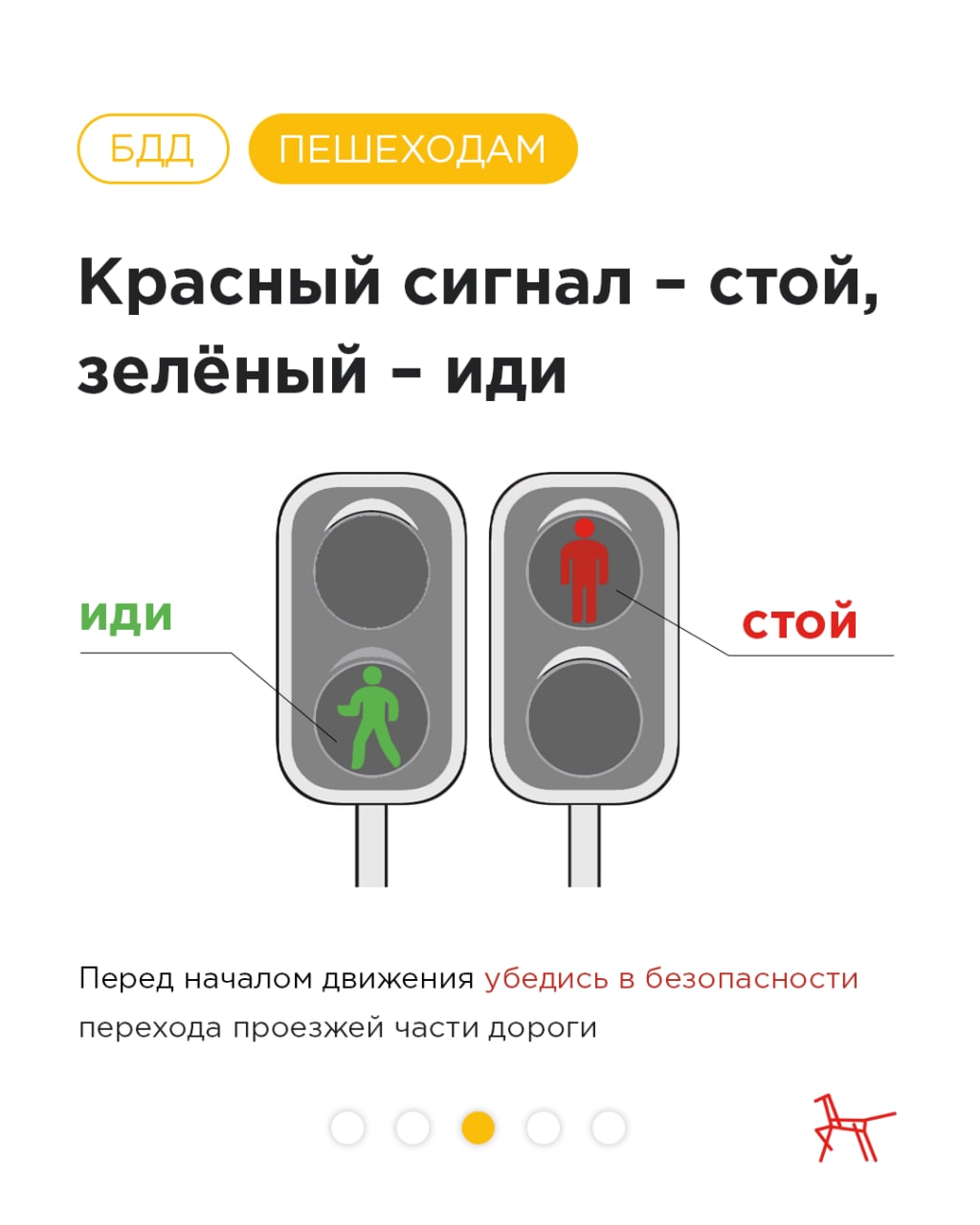 